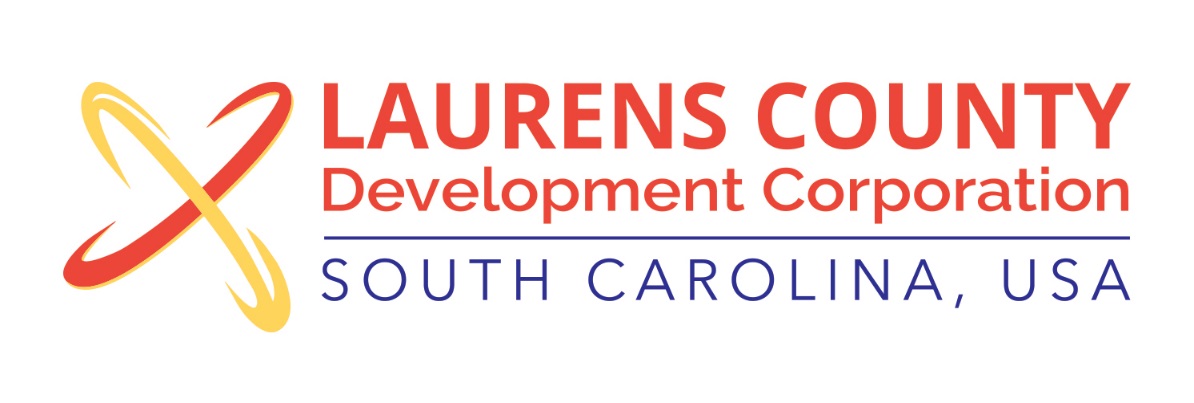 Board Meeting Tuesday, November 21, 201712:00 PMLaurens County Chamber of Commerce MEETING AGENDAWelcome / Call to Order / Invocation – Jeff FieldApproval of Agenda – Jeff Field Approval of 9/19/17 Minutes – Jeff FieldReview of September & October 2017 Financials – Lynn FinleyBusiness/ReportsExecutive Director’s Report – Jonathan ColemanSC PEBA Benefits update – Jonathan Coleman2018 Budget Approval – John Young, TreasurerSpec Building Agreement with LCPW – Jonathan ColemanAnnual Meeting – Jonathan Coleman Other ReportsExecutive Session (if needed)Adjourn